米が浜に新しいイタリアンがNEWオープンしました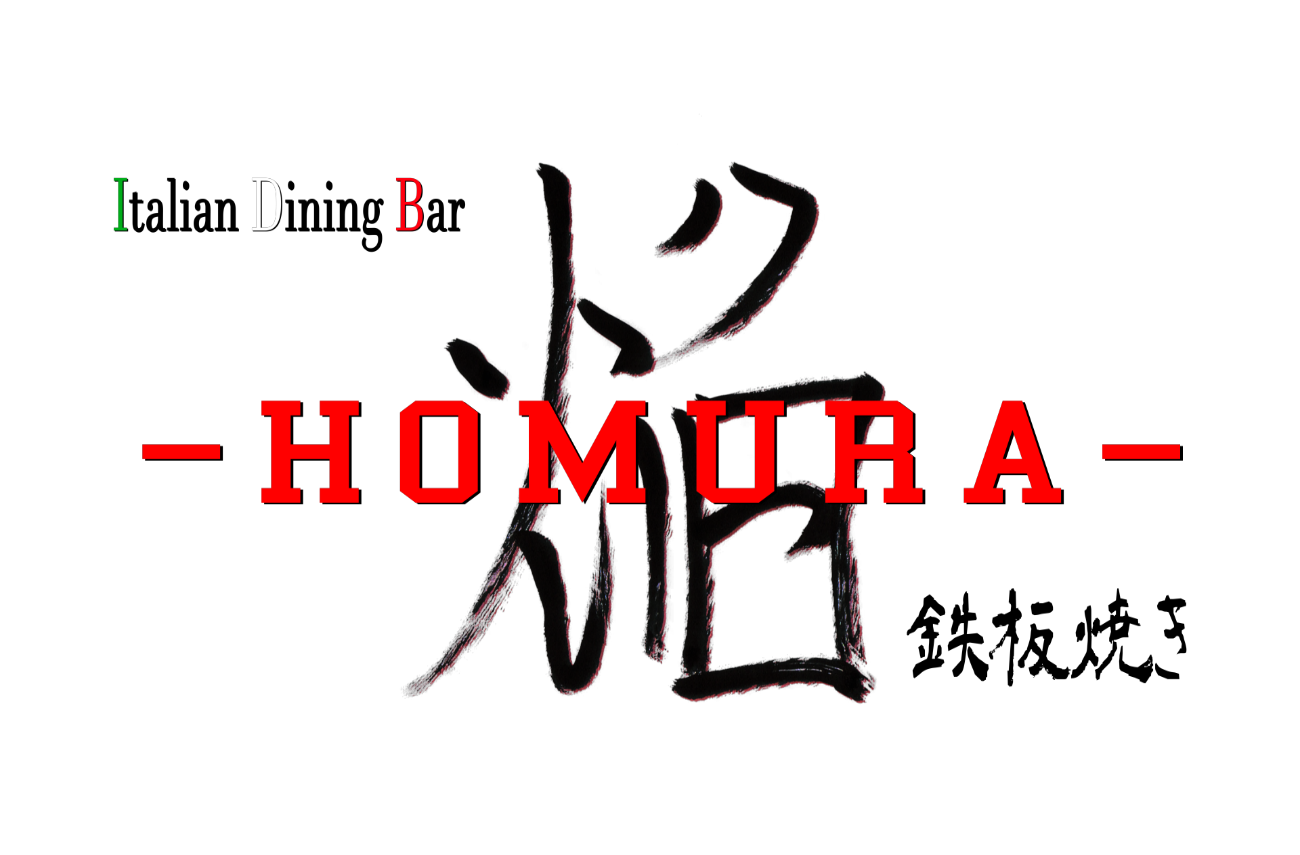 2020年12月24日プレオープン　米が浜通り1－17　　046－897-4553営業時間　ランチ11時～15時（14時30分ラストオーダー）　　　　　ディナー18時～23時（22時ラストオーダー）ランチメニューpranzoA  \1200  前菜3種　サラダ　スープ　メイン1品 pranzoB  \1500　前菜3種　サラダ　スープ　メイン1品　デザート pranzoC  \2800　前菜3種　サラダ　スープ　メイン2品　デザートディナーメニュー　　　アラカルトを中心に冷前菜、温前菜、パスタ、魚料理、鉄板焼きの肉料理を多種ご用意しております　　　一部抜粋　パルマ産プロシュート　￥980　　　　　　　　　　本日の鮮魚のカルパッチョ　\1280　　　　　　　　　　牛タンの煮込み　サルサヴェルデ添え　\1480　　　　　　　　　　和牛モモ肉の鉄板焼き　\2000　　　　　　　　　　鴨むね肉の鉄板焼き　柑橘カラメルソース　\1480　　　　　　　　　　仔羊肉の鉄板焼き　焼きリンゴを添えて　\1890　　　　　　　　　　白身魚のヴァポーレ　紅心大根のピューレ　\1480　　　　　　　　　　ペコリーノチーズと黒胡椒のカーチョエペペ　\1100　　　　　　　　　　自家製パンチェッタのアマトリチャーナ　\1200